Záchranná zdravotná služba – Antolská 11, Bratislava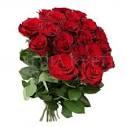                                                                                                                   Dobrý deň, pani riaditeľka/ pán riaditeľ,	Srdečne Vás pozdravujem v mene vedenia školy, pedagógov a žiakov ZŠ Alexandra Dubčeka, Majerníkova 62, Bratislava.	Radi by sme Vám vyslovili veľké poďakovanie za Vašu ústretovosť a ochotu pomôcť nám.Vaši zamestnanci    Martin Veselka  			Soňa Šimorová            		Michaela Mullerová			Bc. Dávid Vlasatý			Ján Belačična vysokej úrovni, veľmi dôsledne, zaujímavo ale poučnou formou pomohli prežiť teoretické účelové cvičenie.	Žiaci našej školy si mohli prakticky osvojiť zručnosti potrebné na poskytnutie prvej pomoci. Mali možnosť zistiť, aké je namáhavé „oživovanie raneného“. Mnohé z detí usúdili, že poskytnúť prvú pomoc je namáhavé a asi by sa to všetkým ani na prvý raz nepodarilo.	Veľmi sa nám páčila aj ukážka novej sanitky. Boli nám názorne ukázané všetky prístroje v sanitke, ktoré napomáhajú zachraňovať životy. Našim otázkam nebolo konca kraja, mnohé sa viackrát opakovali. Láskavý prístup Vašich pracovníkov bol deťom príkladom, ako sa dá aj v nebezpečnej situácii reagovať pokojne ale hlavne uvážene.	Sme presvedčení, že aj Vašou zásluhou si deti lepšie zapamätajú, ako rýchlo pomôcť.	Sme vďační, že sme sa mohli s Vami skontaktovať. Vy ste, i pri Vašej každodennej veľmi náročnej práci a maximálnej vyťaženosti, nám poskytli na dopoludnie 5 zamestnancov a aj sanitku. 	Dovoľte nám, vážení pracovníci záchrannej služby, zaželať Vám veľa zdravia a úspechov vo Vašej náročnej práci. Bude nás tešiť,  ak Vaša práca a názorné ukážky v nebezpečnej situácii pomôžu pri záchrane toho najcennejšieho – ľudského života. Ešte viac nás, iste aj Vás samotných, poteší, ak sa niekedy dozvieme, že deti práve našej školy vďaka našim p. učiteľkám i Vašim fundovaným a láskavým pracovníkom pomôžu zachrániť človeka.Ostávame s pozdravom a tešíme sa na našu ďalšiu spoluprácu.S úctou vedenie školy, pedagógovia II. st. ZŠ Alexandra Dubčeka na Majerníkovej ul. 62 v Bratislave                                                                            	 Riaditeľ školy - PaedDr. Pavol Bernáthza pedagógov - Mgr. Ingrid Murínová										     Mgr. Mária JančováBratislava 24. 9. 2018